-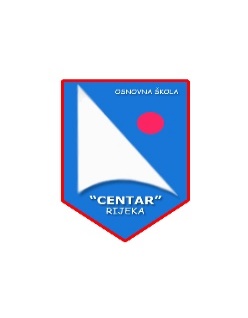 OSNOVNA ŠKOLA «CENTAR»Podhumskih žrtava 551000   RijekaPRIOPĆENJEsa 31. sjednice Školskog odbora održane dana 23.4..2019. godine u prostorijama Škole.Početak  rada u  10,00  sati  a završetak u 11,00 sati.DNEVNI REDUsvajanje Zapisnika sa prethodne sjednice Školskog odbora - izvjestitelj Predsjednica ŠOIzbor kandidata po Natječaju za radno mjesto Učitelja/Učiteljice hrvatskog jezika na određeno vrijeme do povratka T. M. s dopusta radi njege djeteta – izvjestitelj Ravnateljica.Izvješće Agencije za odgoj i obrazovanje  o stručno-savjetodavnoj pomoći po pitanju zahtjeva majke S. M. I. za zaštitu prava njezina sina koji pohađa Osnovnu školu „Centar“ – izvjestitelj RavnateljicaZapisnik Službe prosvjetne inspekcije - Područna jedinica Rijeka o nadzoru  prosvjetne                   inspekcije obavljenom 22.3.2019. – izvjestitelj Ravnateljica      5.   Imenovanje zamjenika ravnatelja – izvjestitelj RavnateljicaObavijesti – izvjestitelj RavnateljicaAd 1)Budući nije bilo primjedbi, ŠO je prihvatio  Zapisnik sa 30. sjednice u cijelosti.Ad 2)Ravnateljica upoznaje prisutne s provedenim postupkom izbora kandidata po Natječajuza učitelja/učiteljicu hrvatskog jezika. Po natječaju objavljenom na web stranici škole i HZZ-a 25.3.2019. prijavu je podnijelo šest kandidata. Povjerenstvo imenovano za provedbu natječaja u sastavu S. C. T., M. M. Z. i V. S. utvrdilo je da su sve prijave podnesene pravodobno te da svi kandidati ispunjavaju formalne uvjete koji su propisani natječajem.Sukladno ovlastima i obvezama propisanim Pravilnikom o načinu zapošljavanja u OŠ „Centar“ Povjerenstvo je  na web stranici Škole , sukladno  Natječaju, dana 5.4.2019. objavilo Obavijest i upute kandidatima o područjima provjere, vremenu i mjestu održavanja testiranja , utvrdilo sadržaj i bodove po pitanjima  pisanog testa koji će kandidati ispunjavati, te pitanja koja će biti postavljena kandidatima na intervjuu.Testiranju su pristupile samo dvije kandidatkinje : I. M. i T. Ž. B. Povjerenstvo je ravnateljici nakon provedenog testiranja dostavilo izvješće o radu te rang listu kandidata s jednom kandidatkinjom – I. M., budući je druga kandidatkinja T.Ž.B. odustala nakon pisanog testiranja iz osobnih razloga. Ravnateljica je upoznala članove ŠO sa životopisom I.M., te da je I.M. već uspješno radila u Školi kao zamjena za S. K. K. za vrijeme njenog bolovanja.Slijedom svega navedenog Ravnateljica je predložila da se za rad na poslovima učiteljice hrvatskog jezika na vrijeme do povratka T.M. s plaćenog dopusta za njegu djeteta, izabere I. M., magistra hrvatskog jezika i književnosti.Članovi ŠO jednoglasno su donijeli OdlukuDaje se suglasnost ravnateljici za sklapanje ugovora o radu za obavljanje poslova učiteljice hrvatskog jezika sa I. M, magistrom hrvatskog jezika i književnosti , na određeno puno radno vrijeme do povratka T. M. s plaćenog dopusta za njegu djeteta.Ad 3) Ravnateljica upoznaje prisutne sa Izvješćem Više savjetnice Agencije za odgoj i obrazovanjeM. K., prof. od 5.4.2019. o stručno-savjetodavnoj pomoći po pitanju zahtjeva majke S. M. I. za zaštitu prava njezina sina koji pohađa OŠ „Centar“ u Rijeci, isčitavajući sadržaj Izvješća u cijelosti.U Izvješću se navodi kako je obavljen razgovor s ravnateljicom, socijalnom pedagoginjom, škol-skom pedagoginjom  te učiteljicom, a nakon toga i razgovor s majkom učenika S.M.I.Izvješćem nisu utvrđene nikakve nepravilnosti u radu školske institucije, a Izvješće je zaključeno  preporukom Školi da nastavi s radom na jačanju socijalne kohezije u razrednom odjelu te individualnim radom socijalnog pedagoga s učenicima , da je potrebno pratiti ponašanje učenika u učionici, školskim hodnicima te u prostoru oko Škole, te da je važno da učiteljica informacije koje dijeli s roditeljima, a koje su osjetljive ili se tiču učenika čiji su roditelji prezaštitnički nastrojeni, prvo provjeri sa stručnom službom Škole te da zajednički odluče o daljem postupanju.Članovi ŠO nisu imali primjedbi na Izvješće te je isto prihvaćeno u cijelosti.Ad 4)Ravnateljica upoznaje prisutne sa  pristiglim Zapisnikom  Više prosvjetne inspektorice Prosvjetne inspekcije u Rijeci , Ž. I.,  o nadzoru obavljenom 22.3.2019. na osnovi čl.2.st.1. Zakona o prosvjetnoj inspekciji, a u postupku pokrenutom po službenoj dužnosti, isčitavajući cjelokupni sadržaj Zapisnika.Nadzor je potaknut podneskom majke učenika 4. razreda P.D.I. u kojem se navodi da je učenik žrtva vršnjačkog nasilja već tri godine a da se nasilje događa u smislu verbalnog vrijeđanja pogrdnim imenima, psovanja, isključivanja iz zajedničkih aktivnosti pa i fizičkog kontakta.Zapisnikom je zaključeno da nije utvrđen propust Škole u Primjeni Pravilnika o načinu postupanja odgojno-obrazovnih radnika školskih ustanova u poduzimanju mjera zaštite prava učenika te prijave svakog kršenja tih prava nadležnim tijelima i s obzirom da se učenik J.M. preselio u drugu školu da je bespredmetno poduzimanje mjera u smislu pokretanja postupka utvrđivanja primjerenog oblika školovanja,  pa da prosvjetni inspektor nema osnova poduzimati mjere i radnje iz svoje nadležnosti te da se stoga ovaj postupak inspekcijskog nadzora obustavlja.Članovi ŠO nisu imali primjedbi na  Zapisnik te je isti prihvaćen u cijelosti .Ad 5) Ravnateljica obavještava prisutne da su tijekom njezinog nedavnog bolovanja nastale situacije koje su zahtijevale poduzimanje aktivnosti koje spadaju u djelokrug ovlasti ravnatelja a koje nije bilo moguće odgoditi, pa da bi se ubuduće izbjegle situacije da u slučaju privremene spriječenosti ravnateljice dođe do zastoja u normalnom funkcioniranju Škole, sukladno Zakonu o odgoju i obrazovanju u osnovnoj i srednjoj školi i članku 23. Statuta kojima je propisano da ravnatelja škole u slučaju privremene spriječenosti u obavljanju ravnateljskih poslova zamjenjuje osoba iz reda Učiteljskog vijeća,  a s obzirom da takva osoba do sada nije imenovana , predlaže da se za zamjenika ravnateljice  imenuje V. M.L., prof.            Članovi ŠO jednoglasno donose Odluku          Ravnateljicu Škole, u slučaju  njene privremene spriječenosti u obavljanju ravnateljskih              poslova, zamjenjivati će  V. M.L., prof.           V.M.L, prof., kao zamjenica ravnateljice, ima prava i dužnost obavljati one           poslove ravnateljice čije se izvršenje ne može odgoditi do ravnateljičina povratka.Ad 6)S.K.K., članici ŠO, prestaje radni odnos u Školi sa danom  28.4.2019.god.Odredba čl. 50. Statuta OŠ „Centar“ propisuje da članu ŠO imenovanom iz reda učitelja i stručnih suradnika prestaje mandat prije isteka vremena na koje je imenovan ako mu prestane radni odnos u Školi, a čl. 49. da kada pojedinom članu ŠO mandat prestane prije  isteka četverogodišnjeg razdoblja na koje je izabran, provodi se ponovni postupak za imenovanje odnosno izbor novog člana ŠO.      Slijedom navedenog na slijedećoj sjednici Učiteljskog vijeća provesti će se postupak                predlaganja i imenovanja novog člana ŠO iz reda učitelja i stručnih suradnika .